Erasmus+ ProgrammeKey Action 1 
– Mobility for learners and staff – 
Higher Education Student and Staff MobilityInter-institutional agreement 2022/2023-20  /20  The institutions named below agree to cooperate for the exchange of students and/or staff in the context of the Erasmus+ programme. They commit to respect the quality requirements of the Erasmus Charter for Higher Education in all aspects related to the organisation and management of the mobility, in particular the recognition of the credits awarded to students by the partner institution.A.	Information about higher education institutionsB.	Mobility numbers per academic yearThe partners commit to amend the table below in case of changes in the mobility data by no later than the end of January in the preceding academic year.C.	Recommended language skillsThe sending institution, following agreement with the receiving institution, is responsible for providing support to its nominated candidates so that they can have the recommended language skills at the start of the study or teaching period:For more details on the language of instruction recommendations, see the course catalogue of each institution [Links provided on the first page].D.	Additional requirementsStudents who have been selected by their home university to study at TU Dortmund University in the framework of the Erasmus+ Programme will find further information on requirements and measures of preparing (e.g. Application) under the following link: www.international.tu-dortmund.de/en/English – International Students / Exchange Students (ERASMUS) / ApplicationDeutsch – Internationale Studierende / Austauschstudierende / Anmeldung The institution provides infrastructure for welcoming students and staff with disabilities. Please find further information at the website of DoBus (Dortmunder Zentrum Behinderung und Studium/ Dortmund Center for Students with Disabilities): http://www.zhb.tu-dortmund.de/zhb/dobus/de/home/E.	Calendar1.	Applications/information on nominated students must reach the receiving institution by:[* to be adapted in case of a trimester system]2.	The receiving institution will send its decision within 3-4 weeks after the deadline.	a) At TU Dortmund University a Transcript of Records will be issued at the end of the student stay by the Erasmus departmental coordinator. Students have to contact him/ her a few weeks before departure. b) At       (partner institution) Transcript of Records will be issued by the receiving institution no later than   weeks after the assessment period has finished at the receiving HEI. [It should normally not exceed five weeks according to the Erasmus Charter for Higher Education guidelines]3.	Termination of the agreement The above mentioned institutions agree to cooperate in the activities as contracted above under the terms and conditions of the Erasmus+ Programme.Both parties agree to abide by the principles and conditions set out in the Erasmus+ Guidelines for Applicants, and will work according to the principles of the Erasmus University Charter.Both parties agree to abide by the bilaterally agreed terms of this inter-institutional agreement and will endeavour to carry out the agreement to the best of their abilities.Additional changes in mobility or in specific conditions of contract and termination of the inter-institutional agreement can be made annually, if communicated before January 1st.Neither the European Commission nor the National Agencies can be held responsible in case of a conflict.  F.	Information1.	Grading systems of the institutionsTU Dortmund University: 1 = superior / 2 = above average / 3 = average / 4 = sufficient /  5 & 6 = fail / CR = no grade; class participation on pass/fail basis / AU = class auditedAt times decimal scaling is used for grades in between full numbers; i.e. each grade can be increased or lowered by 0.3; thus there is a grade 1.7 (also known as 2+), 2.0, 2.3 (also known as 2-) etc.2.	VisaThe sending and receiving institutions will provide assistance, when required, in securing visas for incoming and outbound mobile participants, according to the requirements of the Erasmus Charter for Higher Education.Information and assistance can be provided by the following contact points and information sources:3.	InsuranceThe sending and receiving institutions will provide assistance in obtaining insurance for incoming and outbound mobile participants, according to the requirements of the Erasmus Charter for Higher Education. The receiving institution will inform mobile participants of cases in which insurance cover is not automatically provided. Information and assistance can be provided by the following contact points and information sources:4.	HousingThe receiving institution will guide incoming mobile participants in finding accommodation, according to the requirements of the Erasmus Charter for Higher Education. Information and assistance can be provided by the following persons and information sources:G.	SIGNATURES OF THE INSTITUTIONS (legal representatives)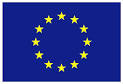 Name of the institution(and department, where relevant)Erasmus codeContact details(address, email, phone)Website(eg. of the course catalogue)Technische Universität Dortmund (TU Dortmund University)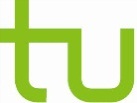 D  DORTMUN01Silke Viol
Erasmus Institutional Coordinator / Deputy DirectorInternational OfficeEmil-Figge-Str. 61 44227 DortmundGermanyphone: +49 (0)231-755-4727
fax:+49 (0)231-755-5525silke.viol@tu-dortmund.dewww.international.tu-dortmund.de/en/Department of      D  DORTMUN01     
Erasmus Departmental Coordinator     ,      ,       Dortmundphone: +49 (0)231-755-     
fax: +49 (0)231-755-     
email:      Faculty of           
Erasmus Institutional Coordinator     ,      ,      phone: +         -     
fax: +         -     
email:           
Erasmus Departmental Coordinator     ,      ,       phone: +         -     
fax: +         -     
email:      FROM[Erasmus code of the sending institution]TO[Erasmus code of the receiving institution]Subject area code
 
[ISCED]Subject area name
 
Study cycle
[UG, Post-graduate, Doctoral]
Number of student mobility periodsStudent Mobility for StudiesNumber of student mobility periodsStudent Mobility for StudiesNumber of student mobility periodsStudent Mobility for StudiesFROM[Erasmus code of the sending institution]TO[Erasmus code of the receiving institution]Subject area code
 
[ISCED]Subject area name
 
Study cycle
[UG, Post-graduate, Doctoral]
StudentsStudent months
Student months (=sum)D  DORTMUN01D  DORTMUN01FROM[Erasmus code of the sending institution]TO[Erasmus code of the receiving institution]Subject area code

[ISCED]Subject area name

Number of staff mobility periodsStaff Mobility for TeachingNumber of staff mobility periodsStaff Mobility for TeachingFROM[Erasmus code of the sending institution]TO[Erasmus code of the receiving institution]Subject area code

[ISCED]Subject area name

Total number of days
Number of teaching hours per week (min 8)D  DORTMUN01D  DORTMUN01Receiving institution

[Erasmus code]Subject area Language
of instruction 1Language
of instruction 2Recommended language of instruction levelRecommended language of instruction levelReceiving institution

[Erasmus code]Subject area Language
of instruction 1Language
of instruction 2Student Mobility for Studies[Minimum re-commended level: B1]Staff Mobility for Teaching[Minimum re-commended level: B2]D  DORTMUN01Receiving institution[Erasmus code]Autumn term*[month]Spring term*[month]D  DORTMUN01May 15th November 15th Institution 
[Erasmus code]Contact details(email, phone)Website for informationD  DORTMUN01Miriam GotheErasmus Incomings CoordinatorPhone: +49 (0)231-755-7869Fax:     +49 (0)231-755-5525erasmus@tu-dortmund.dewww.international.tu-dortmund.de/en/incomings/erasmus/Institution 
[Erasmus code]Contact details(email, phone)Website for informationD  DORTMUN01Miriam GotheErasmus Incomings CoordinatorPhone: +49 (0)231-755-7869Fax:     +49 (0)231-755-5525erasmus@tu-dortmund.dewww.international.tu-dortmund.de/en/incomings/erasmus/Institution 
[Erasmus code]Contact details(email, phone)Website for informationD  DORTMUN01Miriam GotheErasmus Incomings CoordinatorPhone: +49 (0)231-755-7869Fax:     +49 (0)231-755-5525erasmus@tu-dortmund.dewww.international.tu-dortmund.de/en/incomings/erasmus/Institution [Erasmus code]Name, functionDateSignatureD  DORTMUN01Silke ViolDeputy Director International Office | Erasmus Institutional Coordinator